วิธีรับชมภาพยนตร์ออนไลน์ฟรีในยุคดิจิทัลปัจจุบัน ความสามารถในการรับชมภาพยนตร์ออนไลน์ฟรีกลายเป็นตัวเลือกยอดนิยมสำหรับหลาย ๆ คน ความสะดวกสบายในการเข้าถึงคลังภาพยนตร์ขนาดใหญ่จากที่บ้านของคุณเป็นสิ่งที่น่าดึงดูด โดยเฉพาะอย่างยิ่งเมื่อไม่มีค่าใช้จ่าย อย่างไรก็ตาม การค้นหาแหล่งข้อมูลที่ถูกกฎหมายและเชื่อถือได้เป็นสิ่งสำคัญเพื่อให้แน่ใจว่าจะได้รับประสบการณ์การรับชมที่ปลอดภัยและสนุกสนาน บทความนี้สำรวจวิธีที่ดีที่สุดในการรับชมภาพยนตร์ออนไลน์ฟรีอย่างถูกกฎหมาย โดยเน้นที่ตัวเลือกที่มีให้บริการในปี 2023 โดยเฉพาะผ่านทางเว็บไซต์ 447hdการแนะนำการชมภาพยนตร์ออนไลน์ฟรีถือเป็นเรื่องที่น่าสนใจสำหรับหลาย ๆ คน ตั้งแต่ภาพยนตร์คลาสสิกไปจนถึงภาพยนตร์ใหม่ล่าสุด มีเนื้อหามากมายให้เลือกหากคุณรู้ว่าจะต้องดูจากที่ไหน อย่างไรก็ตาม การเลือกแพลตฟอร์มทางกฎหมายเป็นสิ่งสำคัญเพื่อหลีกเลี่ยงความเสี่ยงด้านความปลอดภัยและสนับสนุนผู้สร้างเนื้อหา คู่มือนี้จะช่วยคุณสำรวจตัวเลือกที่ดีที่สุดสำหรับการชมภาพยนตร์ออนไลน์ฟรี โดยเน้นถึงข้อดีของการใช้ 447hd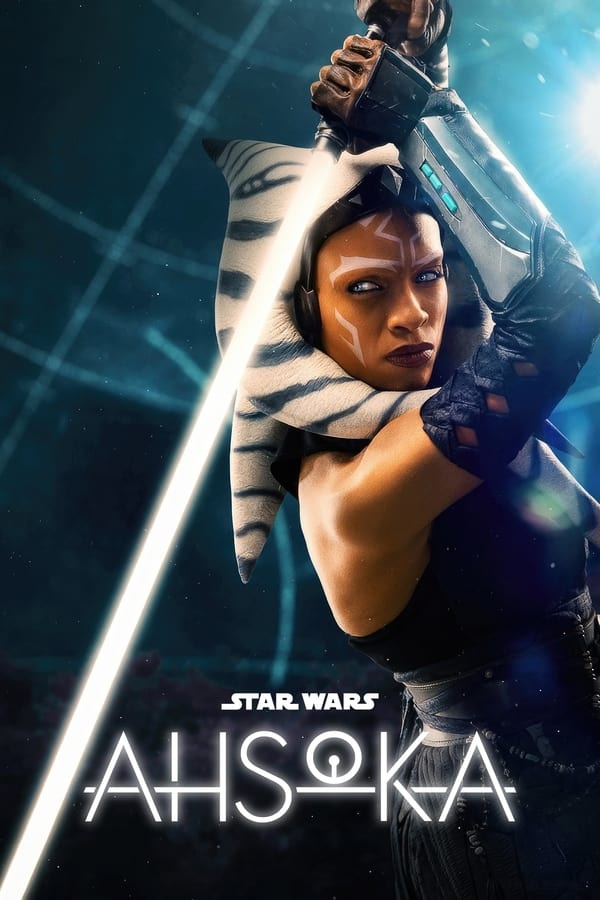 ดูหนังออนไลน์ฟรีที่ 447hdบริการสตรีมมิ่งฟรีบน 447hdหนึ่งในแพลตฟอร์มชั้นนำสำหรับการเพลิดเพลินกับการสตรีมภาพยนตร์ฟรีคือ 447hd ซึ่งมีคลังเนื้อหามากมายโดยไม่มีค่าใช้จ่าย แพลตฟอร์มนี้นำเสนอเนื้อหาทางกฎหมายคุณภาพสูงที่รับประกันประสบการณ์การรับชมที่ยอดเยี่ยม ด้วยคอลเลคชันภาพยนตร์และรายการทีวีมากมาย รวมถึงหลายรายการในรูปแบบ HD และ 4K ทำให้ 447hd ช่วยให้มั่นใจว่าผู้ชมจะสามารถเข้าถึงคุณภาพที่ดีที่สุดที่มีอยู่โดยไม่ต้องเสียเงินสักเล็กน้อยสตรีมมิ่งที่รองรับโฆษณา447hd เสนอภาพยนตร์ฟรีผ่านรุ่นที่สนับสนุนโฆษณา ซึ่งหมายความว่าคุณสามารถรับชมภาพยนตร์ได้หลากหลายโดยไม่ต้องเสียค่าธรรมเนียมการสมัครสมาชิกแม้ว่าคุณจะเจอโฆษณาก็ตาม โมเดลนี้อนุญาตให้ 447hd สามารถนำเสนอเนื้อหาที่ถูกกฎหมายและปลอดภัยในขณะเดียวกันก็สร้างรายได้เพื่อสนับสนุนแพลตฟอร์มหนังไทยออนไลน์บน 447hdเนื้อหาท้องถิ่นสำหรับผู้ชมชาวไทยสำหรับผู้ชมชาวไทย 447hd นำเสนอภาพยนตร์ฟรีมากมายเพื่อรองรับผู้ชมในท้องถิ่นโดยเฉพาะ ซึ่งรวมถึงเนื้อหาทั้งในและต่างประเทศที่ผสมผสานกัน ทำให้สามารถรับชมภาพยนตร์ออนไลน์ฟรีในรูปแบบ HD ได้อย่างถูกกฎหมาย โดยมีหลายเรื่องเป็นภาษาไทยหรือมีคำบรรยายภาษาไทยเนื้อหาระดับโลกนอกเหนือจากภาพยนตร์ท้องถิ่นแล้ว 447hd ยังให้การเข้าถึงเนื้อหาระดับโลกที่หลากหลายอีกด้วย ช่วยให้ผู้ชมชาวไทยสามารถเพลิดเพลินกับภาพยนตร์ต่างประเทศในรูปแบบ HD พร้อมคำบรรยายหรือพากย์ไทย ทำให้ 447hd เป็นแพลตฟอร์มที่ครอบคลุมสำหรับตัวเลือกการรับชมที่หลากหลายดูหนังออนไลน์ฟรี 2023สินค้าออกใหม่บน 447hdในแต่ละปีที่ผ่านมา 447hd ยังคงขยายห้องสมุดด้วยเนื้อหาใหม่และที่เกิดขึ้นใหม่ ในปี 2023 แพลตฟอร์มดังกล่าวนำเสนอเกมใหม่ล่าสุดและคลาสสิกเหนือกาลเวลาในรูปแบบความละเอียดสูง การอัปเดตอย่างต่อเนื่องนี้ทำให้มั่นใจได้ว่าผู้ชมจะมีเนื้อหาที่สดใหม่และน่าตื่นเต้นให้สำรวจอยู่เสมอความก้าวหน้าทางเทคโนโลยีความก้าวหน้าในเทคโนโลยีสตรีมมิ่งทำให้สามารถรับชมภาพยนตร์ออนไลน์ในรูปแบบ 4K และแม้แต่ 8K ได้ในบางกรณี อินเทอร์เน็ตความเร็วสูงและเทคโนโลยีการบีบอัดที่ได้รับการปรับปรุงบน 447hd ช่วยให้มั่นใจได้ว่าภาพยนตร์จะถูกสตรีมโดยไม่มีข้อผิดพลาด โดยรักษาคุณภาพสูงตลอดประสบการณ์การรับชมสตรีมมิ่งตลอด 24 ชั่วโมงบน 447hdเข้าถึงภาพยนตร์ฟรีได้ทุกวันตลอด 24 ชั่วโมงสำหรับผู้ที่ต้องการชมภาพยนตร์ออนไลน์ฟรีตลอดเวลา 447hd เป็นแพลตฟอร์มในอุดมคติ ไซต์นี้นำเสนอภาพยนตร์ตลอดเวลา เพื่อให้มั่นใจว่าผู้ชมสามารถค้นหาสิ่งที่ต้องการดูได้ทุกเมื่อที่มีเวลาภาพยนตร์ที่เป็นสาธารณสมบัติ447hd ยังมีภาพยนตร์ที่เป็นสาธารณสมบัติจำนวนหนึ่งที่นำเสนอภาพยนตร์คลาสสิกมากมายให้รับชมและดาวน์โหลดได้ฟรี ภาพยนตร์เหล่านี้มักจะรับชมได้ในรูปแบบ HD และเป็นวิธีที่ดีเยี่ยมในการเพลิดเพลินกับภาพยนตร์คลาสสิกเหนือกาลเวลาโดยไม่ต้องกังวลเรื่องกฎหมาย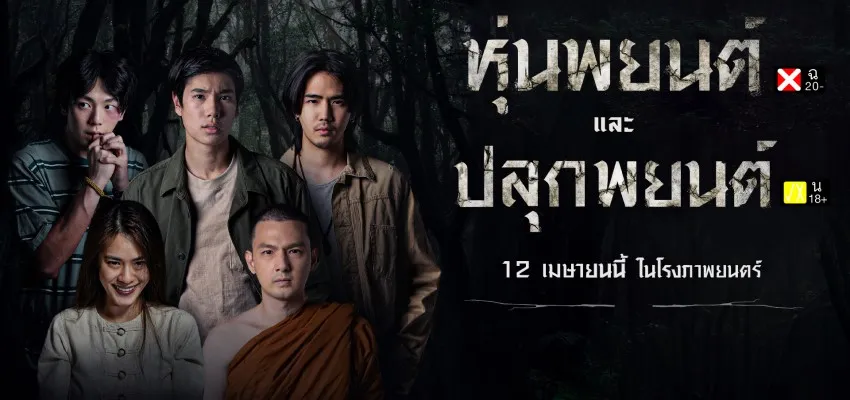 รับชมภาพยนตร์ออนไลน์โดยไม่มีข้อผิดพลาดการเชื่อมต่ออินเทอร์เน็ตที่เชื่อถือได้การเชื่อมต่ออินเทอร์เน็ตที่เสถียรเป็นสิ่งสำคัญสำหรับประสบการณ์การสตรีมที่ปราศจากข้อผิดพลาด การตรวจสอบให้แน่ใจว่าความเร็วอินเทอร์เน็ตของคุณเพียงพอสำหรับการสตรีมแบบ HD ถือเป็นสิ่งสำคัญ บริการสตรีมมิ่งส่วนใหญ่แนะนำความเร็วขั้นต่ำ 5 Mbps สำหรับเนื้อหา HD นอกจากนี้ การใช้การเชื่อมต่อแบบใช้สายแทน Wi-Fi สามารถลดการบัฟเฟอร์และรับประกันประสบการณ์ที่ราบรื่นยิ่งขึ้นอุปกรณ์สตรีมมิ่งคุณภาพการใช้อุปกรณ์สตรีมมิ่งที่เชื่อถือได้ เช่น สมาร์ททีวี คอนโซลเกม หรืออุปกรณ์สตรีมมิ่งเฉพาะ สามารถปรับปรุงประสบการณ์การรับชมของคุณบน 447hd ได้ อุปกรณ์เหล่านี้ได้รับการปรับให้เหมาะสมสำหรับการสตรีมและมักมาพร้อมกับคุณสมบัติที่ช่วยลดการบัฟเฟอร์และปรับปรุงคุณภาพวิดีโอดูหนังใหม่ออนไลน์ฟรีข่าวล่าสุดบน 447hd447hd มักนำเสนอภาพยนตร์ใหม่ล่าสุด ทำให้ผู้ใช้สามารถชมภาพยนตร์ใหม่ออนไลน์ได้ฟรีในรูปแบบ HD ภาพยนตร์เหล่านี้หลายเรื่องจะเข้าฉายได้ไม่นานหลังจากเข้าฉายในโรงภาพยนตร์ ทำให้ผู้ชมมีโอกาสชมภาพยนตร์เรื่องล่าสุดจากที่บ้านได้อย่างสะดวกสบายโดยไม่มีค่าใช้จ่ายใดๆเนื้อหาพิเศษ447hd ยังมีเนื้อหาพิเศษที่สามารถเข้าถึงได้บนแพลตฟอร์มของพวกเขาเท่านั้น ความพิเศษเหล่านี้มักจะรวมการออกฉายที่มีชื่อเสียงและมีความสามารถระดับแนวหน้า ทำให้สิ่งเหล่านี้เป็นส่วนเสริมที่มีคุณค่าสำหรับรายการเฝ้าดูของคนรักภาพยนตร์ภาพยนตร์ออนไลน์ฟรีการเลือกประเภทที่หลากหลาย447hd มีประเภทที่หลากหลาย เพื่อให้มั่นใจว่ามีบางอย่างสำหรับทุกคน ไม่ว่าคุณจะเพลิดเพลินกับแอ็คชั่น ตลก ดราม่า สยองขวัญ หรือโรแมนติก 447hd เสนอภาพยนตร์ออนไลน์ฟรีให้เลือกมากมายเพื่อตอบสนองทุกรสนิยมการขยายห้องสมุดอย่างต่อเนื่อง447hd ขยายไลบรารีอย่างต่อเนื่อง โดยเพิ่มชื่อและประเภทใหม่เพื่อให้เนื้อหามีความสดใหม่อยู่เสมอ ซึ่งหมายความว่าผู้ดูสามารถค้นหาสิ่งใหม่ๆ ที่จะรับชมได้ตลอดเวลา แม้ว่าจะไม่ได้สมัครสมาชิกก็ตามดูหนังพากย์ไทยการทำสำเนาคุณภาพสูงสำหรับผู้ชมที่ชื่นชอบการชมภาพยนตร์ที่พากย์เป็นภาษาไทย 447hd มีตัวเลือกมากมาย บริการนี้ทำให้ผู้ชมชาวไทยสามารถเข้าถึงภาพยนตร์ยอดนิยมได้ พร้อมเสียงพากย์คุณภาพสูงที่ช่วยยกระดับประสบการณ์การรับชมภาพยนตร์คำบรรยายนอกจากภาพยนตร์พากย์แล้ว 447hd ยังมีภาพยนตร์พร้อมคำบรรยายไทยให้เลือกอีกด้วย ช่วยให้ผู้ดูเพลิดเพลินไปกับเสียงต้นฉบับในขณะที่ยังคงเข้าใจบทสนทนา ซึ่งรองรับทั้งสองความต้องการภาพยนตร์ออนไลน์ HDสตรีมคุณภาพสูงเพื่อให้แน่ใจว่าคุณกำลังชมภาพยนตร์ในคุณภาพ HD ที่แท้จริง การเลือกแพลตฟอร์มที่นำเสนอการสตรีมที่มีความคมชัดสูงถือเป็นสิ่งสำคัญ 447hd รับประกันคุณภาพ HD สำหรับเนื้อหาส่วนใหญ่ มอบประสบการณ์การรับชมที่เหนือกว่าอุปกรณ์ที่ปรับให้เหมาะสมการใช้อุปกรณ์ที่รองรับการสตรีมแบบ HD เช่น สมาร์ททีวี คอนโซลเกม และอุปกรณ์สตรีมแบบเฉพาะ ยังสามารถปรับปรุงคุณภาพประสบการณ์การรับชมของคุณบน 447hd ได้อีกด้วย อุปกรณ์เหล่านี้ได้รับการออกแบบมาเพื่อรองรับสตรีมที่มีความละเอียดสูง เพื่อให้มั่นใจว่าคุณจะได้รับคุณภาพของภาพและเสียงที่ดีที่สุดเท่าที่จะเป็นไปได้ภาพยนตร์ตะวันตกการคัดเลือกโดยเฉพาะสำหรับแฟนภาพยนตร์ตะวันตก 447hd นำเสนอภาพยนตร์ตะวันตกที่คัดสรรมาโดยเฉพาะ แพลตฟอร์มนี้รวบรวมคอลเลกชันที่มีทั้งภาพยนตร์ตะวันตกคลาสสิกและสมัยใหม่ ทั้งหมดมีให้บริการในรูปแบบ HD ทำให้ผู้ชื่นชอบสามารถค้นหาและเพลิดเพลินกับแนวเพลงโปรดได้อย่างง่ายดายโดเมนสาธารณะคลาสสิกภาพยนตร์ตะวันตกคลาสสิกหลายเรื่องมีให้เป็นสาธารณสมบัติและสามารถเข้าถึงได้ผ่าน 447hd ภาพยนตร์เหล่านี้ ซึ่งมักจะมีให้บริการในรูปแบบ HD จะทำให้นึกถึงช่วงแรกๆ ของประเภทนี้ และเป็นขุมทรัพย์สำหรับผู้สนใจรักภาพยนตร์ตะวันตกภาพยนตร์เอเชียการเลือกที่หลากหลายภาพยนตร์เอเชียได้รับการยกย่องจากนานาชาติในเรื่องการเล่าเรื่องที่เป็นเอกลักษณ์และมูลค่าการผลิตที่สูง 447hd นำเสนอภาพยนตร์เอเชียในรูปแบบ HD ให้เลือกมากมาย แพลตฟอร์มนี้มีภาพยนตร์จากประเทศต่างๆ เช่น เกาหลีใต้ ญี่ปุ่น จีน และไทย ซึ่งมอบประสบการณ์การรับชมทางวัฒนธรรมที่หลากหลายบริการสตรีมมิ่งโดยเฉพาะ447hd เชี่ยวชาญในเนื้อหาเอเชีย โดยนำเสนอภาพยนตร์และรายการทีวีที่หลากหลายในรูปแบบ HD แพลตฟอร์มนี้ให้บริการแก่แฟนภาพยนตร์เอเชียโดยเฉพาะ โดยให้บริการสตรีมที่ถูกกฎหมายและมีคุณภาพสูงภาพยนตร์ไอมูฟวี่การเข้าถึงอย่างสร้างสรรค์สำหรับผู้ที่ชื่นชอบการสร้างและแชร์ภาพยนตร์ iMovie ของ Apple เป็นแพลตฟอร์มสำหรับแก้ไขและแชร์ภาพยนตร์ที่มีความคมชัดสูง แม้ว่าจะไม่ใช่บริการสตรีมมิ่ง แต่ iMovie อนุญาตให้ผู้ใช้สร้างภาพยนตร์ของตนเองและแชร์ทางออนไลน์ในรูปแบบ HD นี่อาจเป็นวิธีสนุกในการมีส่วนร่วมในการสร้างภาพยนตร์และแบ่งปันผลงานสร้างสรรค์ของคุณกับผู้ชมในวงกว้างเนื้อหาทางการศึกษานักการศึกษาจำนวนมากยังใช้ iMovie เพื่อสร้างวิดีโอและเนื้อหาเพื่อการเรียนการสอนอีกด้วย ภาพยนตร์เพื่อการศึกษาเหล่านี้ซึ่งมักจะให้บริการฟรี สามารถเป็นแหล่งข้อมูลอันมีค่าสำหรับการเรียนรู้และความบันเทิงได้หนังออนไลน์037ไลบรารีสตรีมมิ่งเว็บไซต์เช่น OnlineMovies037 นำเสนอภาพยนตร์ที่หลากหลาย ซึ่งมักจะรวมถึงชื่อเรื่องที่ไม่ค่อยมีคนรู้จักและภาพยนตร์อิสระด้วย แม้ว่าจะไม่ใช่ตัวเลือกกระแสหลักเสมอไป แต่เว็บไซต์เหล่านี้ก็มอบโอกาสในการสำรวจภาพยนตร์ที่หลากหลายในรูปแบบ HD สิ่งสำคัญคือต้องแน่ใจว่าไซต์ที่คุณใช้นั้นถูกกฎหมายและปลอดภัย เนื่องจากบางแห่งอาจมีเนื้อหาละเมิดลิขสิทธิ์คอลเลกชันที่ดูแลจัดการเว็บไซต์ลักษณะนี้มักมีคอลเลกชันที่คัดสรรมาเป็นอย่างดี ช่วยให้ผู้ชมค้นพบภาพยนตร์ใหม่ตามประเภทหรือธีม นี่อาจเป็นวิธีที่ดีในการค้นหาอัญมณีที่ซ่อนอยู่ซึ่งอาจไม่มีให้บริการบนแพลตฟอร์มเชิงพาณิชย์ขนาดใหญ่กว่าดูหนังออนไลน์ความสะดวกสบายและการเข้าถึงการชมภาพยนตร์ออนไลน์มอบความสะดวกสบายที่เหนือชั้น ไม่ว่าคุณจะใช้ 447hd บริการสมัครสมาชิก หรือแพลตฟอร์มที่สนับสนุนโฆษณาฟรี ความสามารถในการรับชมภาพยนตร์ได้ทุกที่ทุกเวลาถือเป็นข้อได้เปรียบที่สำคัญ ความยืดหยุ่นนี้ช่วยให้การชมภาพยนตร์เข้ากับตารางงานที่ยุ่งได้ง่ายขึ้นการเข้าถึงทั่วโลกการสตรีมภาพยนตร์ออนไลน์มีการเข้าถึงทั่วโลก ทำให้ผู้ชมจากประเทศต่างๆ สามารถเข้าถึงเนื้อหาที่หลากหลาย การแลกเปลี่ยนข้ามวัฒนธรรมนี้ช่วยเพิ่มประสบการณ์การรับชม และช่วยส่งเสริมความเข้าใจและความซาบซึ้งในวัฒนธรรมที่แตกต่างกันผ่านทางภาพยนตร์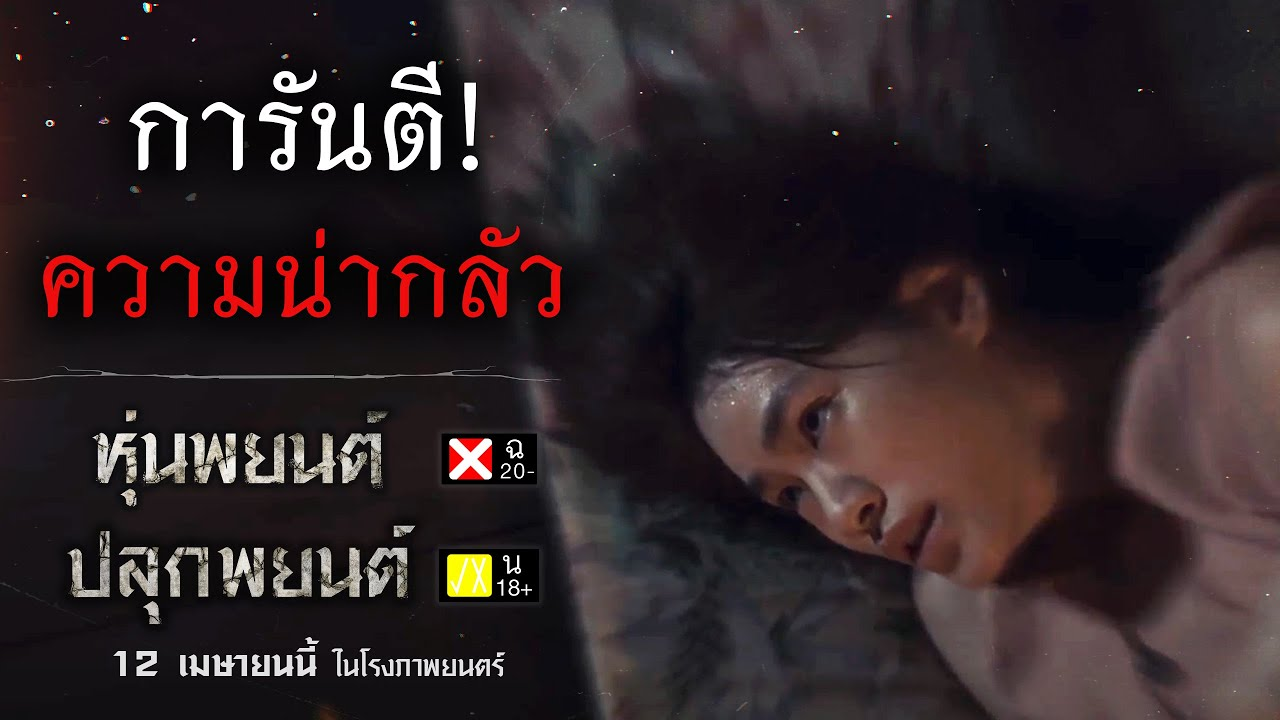 บทสรุปโดยสรุป มีหลายวิธีในการรับชมภาพยนตร์ออนไลน์ฟรีอย่างถูกกฎหมาย ตั้งแต่บริการสมัครสมาชิกไปจนถึงแพลตฟอร์มที่สนับสนุนโฆษณาฟรี ด้วยการเลือกตัวเลือกการสตรีมที่ถูกกฎหมายเช่น 447hd คุณสามารถเพลิดเพลินกับภาพยนตร์คุณภาพสูงโดยไม่ต้องกังวลกับความเสี่ยงด้านความปลอดภัยหรือปัญหาทางกฎหมาย ไม่ว่าคุณกำลังมองหาภาพยนตร์ออกใหม่ล่าสุด ภาพยนตร์คลาสสิก หรือเนื้อหาในท้องถิ่น มีแพลตฟอร์มที่ตอบสนองความต้องการของคุณ โอบรับโลกแห่งการสตรีมมิ่งออนไลน์และเพลิดเพลินไปกับความเป็นไปได้ไม่รู้จบที่มีให้คำถามที่พบบ่อยฉันจะรับชมภาพยนตร์ HD ออนไลน์ฟรีได้ที่ไหน?คุณสามารถรับชมภาพยนตร์ HD ออนไลน์ได้ฟรีบนแพลตฟอร์มเช่น 447hd บริการนี้รองรับโฆษณาและถูกกฎหมาย โดยนำเสนอภาพยนตร์หลากหลายโดยไม่มีค่าธรรมเนียมการสมัครสมาชิกการชมภาพยนตร์บนเว็บไซต์สตรีมมิ่งฟรีถูกกฎหมายหรือไม่?ใช่ การชมภาพยนตร์บนเว็บไซต์สตรีมมิ่งฟรีเป็นเรื่องถูกกฎหมาย ตราบใดที่พวกเขาได้รับอนุญาตให้แสดงเนื้อหา ไซต์เช่น 447hd มีใบอนุญาตที่จำเป็นในการสตรีมภาพยนตร์อย่างถูกกฎหมายฉันสามารถชมภาพยนตร์ใหม่ออนไลน์อย่างถูกกฎหมายได้หรือไม่?ใช่ คุณสามารถรับชมภาพยนตร์ใหม่ออนไลน์อย่างถูกกฎหมายได้ที่ 447hd มีผลงานออกใหม่หลายเรื่องหลังจากเปิดตัวในโรงภาพยนตร์ไม่นานแพลตฟอร์มที่ดีที่สุดในการชมภาพยนตร์ไทยออนไลน์คืออะไร?447hd นั้นยอดเยี่ยมสำหรับการชมภาพยนตร์ไทยออนไลน์ มีเนื้อหาไทยและต่างประเทศให้เลือกมากมายฉันจะมั่นใจได้อย่างไรว่าประสบการณ์การสตรีมจะปราศจากข้อผิดพลาด?เพื่อให้มั่นใจถึงประสบการณ์การสตรีมที่ปราศจากข้อผิดพลาด ให้ใช้การเชื่อมต่ออินเทอร์เน็ตที่เสถียรและมีความเร็วเพียงพอสำหรับการสตรีม HD และเลือกอุปกรณ์สตรีมมิ่งที่เชื่อถือได้ เช่น สมาร์ททีวีหรือคอนโซลเกมมีการทดลองใช้ฟรีสำหรับบริการสตรีมมิ่งแบบสมัครสมาชิกหรือไม่?ใช่ บริการสตรีมมิ่งแบบสมัครสมาชิกจำนวนมากเสนอให้ทดลองใช้ฟรี การทดลองเหล่านี้ช่วยให้คุณสามารถสำรวจเนื้อหาได้ก่อนตัดสินใจสมัครรับข้อมูล